Publicado en España el 15/12/2021 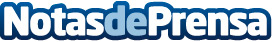 La cadena de yogur helado Smöoy presenta Smöoy ROAD, su nuevo modelo de negocioEl primer FoodTruck de la compañía se presentará al público en la Feria de Navidad de Murcia. La baja inversión de este modelo de negocio permite prevé una rápida expansión de la cadena a través de este formatoDatos de contacto:Pura de RojasALLEGRA COMUNICACION91 434 82 29Nota de prensa publicada en: https://www.notasdeprensa.es/la-cadena-de-yogur-helado-smooy-presenta-smooy Categorias: Nacional Franquicias Gastronomía Murcia Restauración Consumo http://www.notasdeprensa.es